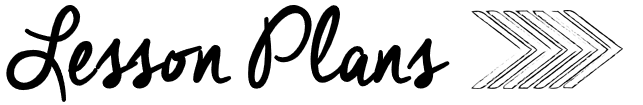 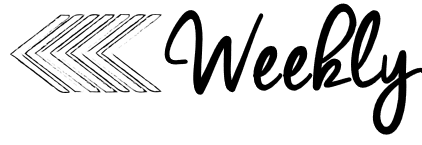 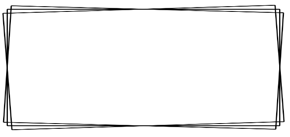 AMMondayTuesdayWednesdayThursdayComputersMusicComputersMusicPoetryTitle:   Popcorn in the PotPoem IntroductionRead poem on SmartBoard Standards:  RF K.1a, RF K.1cTitle:  Popcorn in the PotID lettersStandards:  RF K.1a, RF K.1cTitle:  Popcorn in the Pot
ID Sight WordsStandards: RF K.1a, RF K.1cTitle:  Popcorn in the PotIllustrate PoemsStandards: RF K.1a, RF K.1cKinder phonicsWord Work:New words – on & notPhonemic Awareness:Phoneme IdentificationLetter of the Week:Letter Ii (KinderPhonics 2)Letter Sound & HandwritingStandards:  RF K.1d, RF.K.2 RF K.3Word Work:Cheer Words – on & notAdd to the word wallPhonemic Awareness:Phoneme IdentificationKinderPhonics:Letter Ii (SOR Phonics)Blending - PipStandards:  RF K.1d, RF.K.2 RF K.3Word Work:Cheer Words from Word WallPhonemic Awareness:Phoneme DiscriminationKinderPhonics:Letter Nn (KinderPhonics 2)Letter Sound & HandwritingStandards:  RF K.d, RF.K.2, RF K.3Word Work:Sight Word GamePhonemic Awareness:Phoneme DiscriminationKinderPhonics:Letter Nn (SOR Phonics)Blending - finStandards:  RF K.1d, RF.K.2 RF K.3Kinder literacyMain Close Read: StellalunaSkills Focus:  Read Aloud for Enjoyment (minimal stops)Essential Questions – Turn and ShareIndependent Practice:Capture THIS and THATStandards:  RF.K.2, RF.K.1, RF.K.2, RF.K.3, RF.K.4, RF.K.5, RF.K.6, RF.K.7, RF.K.8Main Close Read: StellalunaSkills Focus:  Reread text for Vocabulary (discuss words)Character & Setting Anchor ChartTurn & Share B, M, & EIndependent Practice:Listen & DrawStandards:  RF.K.2, RF.K.1, RF.K.2, RF.K.3, RF.K.4, RF.K.5, RF.K.6, RF.K.7, RF.K.8Main Close Read:  StellalunaSkills Focus:  Text Dependent QuestionsWhat is Stellaluna’s problem?  How is it resolved?Independent Practice:Problem & SolutionStandards:  RF.K.2, RF.K.1, RF.K.2, RF.K.3, RF.K.4, RF.K.5, RF.K.6, RF.K.7, RF.K.8Main Close Read:  BatsSkills Focus:  Read NF BatsCompare to StellalunaSequence Stellaluna - cardsIndependent Practice:Sequence of EventsStandards:  RF.K.2, RF.K.1, RF.K.2, RF.K.3, RF.K.4, RF.K.5, RF.K.6, RF.K.7, RF.K.8Guided readingStudents Select CentersMeet withGuided Reading GroupsStudents Select CentersMeet withGuided Reading GroupsStudents Select CentersMeet withGuided Reading GroupsStudents Select CentersMeet withGuided Reading GroupsPMMondayTuesdayWednesdayThursdayGuided mathLesson Focus: Lesson 4.5Comparing Sets for “More, Less, Same”Table Materials:Math Talk Image #5CubesDot cubesLesson Activities: Compare groups in imagePartners roll dice and use comparing words Standards:   K.CC A.1, K.CC A.2, K.CC B.3, K.CC B.4, K.CC B.5Halloween PartyDecorating PumpkinsLesson Focus: Lesson 4.6Compare More SetsTable Materials:Read Aloud Text10-framesComparison Cards (#7)2 colors of cubesLesson Activities: Use 10-frames to compare setsStandards:   K.CC A.1, K.CC A.2, K.CC B.3, K.CC B.4, K.CC B.5Lesson Focus: Lesson 4.7Compare NumbersTable Materials:Comparing Cards – Resource #8Lesson Activities: Use comparing words to compare 2 numbersStandards:   K.CC A.1, K.CC A.2, K.CC B.3, K.CC B.4, K.CC B.5SpecialsP EHalloween PartyDecorating PumpkinsP EReading Buddieswith Mrs. Sharkey’s ClassKinder writingMini–Lesson:  Unit 2 Writing BookletsSelecting our best workMaking bookletsWriting & Conferencing:Illustrate, Label, & Meet w/ TeacherStandards:  W.K.3, W.K.1.3Halloween PartySnacks @1:30                   GamesMini–Lesson:  Unit 2 Writing BookletsSelecting our best workMaking bookletsWriting & Conferencing:Illustrate, Label, & Meet w/ TeacherStandards:  W.K.3, W.K.1.3Mini–Lesson: Writing Day onlyWriting & Conferencing:Illustrate, Label, & Meet w/ TeacherStandards:  W.K.3, W.K.1.3UniKinder social studies / Mystery ScienceUnit of Study: Unit 2:  USLesson 4:  Voting/ DemocracyMaterials:Duck for PresidentLesson: Election for Duck or FarmerHalloween PartySnacks @1:30                   GamesUnit of Study: Unit 2:  USLesson 4:  Voting/ DemocracyMaterials:Duck for PresidentLesson: Election for Duck or FarmerCounselingMrs. Kludt